1. napirendi pontTárgy: 2020. évi költségvetési rendelet módosításaTisztelt Képviselő-testület!A Képviselő-testület által elfogadott, Edve Község Önkormányzata költségvetését megállapító 2/2020. (II. 18.) önkormányzati rendeletet az államháztartásról szóló 2011. évi CXCV. törvény 34. § (4) bekezdése szerint módosítani szükséges. Központi hatáskörben az év közben nem tervezett és nem tervezhető állami támogatások (szociális ágazati összevont pótlék, szociális tűzifa, kiegészítő támogatások) összegével szükséges megemelni a kiadási és a bevételi előirányzatot.  Saját hatáskörben a módosítás érinti a kiadási és a bevételi oldalt egyaránt. Fő oka a módosításnak a hitelfelvétel sorának csökkentése (nem kerül sor a felvételre), Faluház mögötti garázsbejáró építése és temető előtti területrendezés bővítése, az évközben keletkezett többletbevételek, illetve a kiadások között átcsoportosítás történt. A módosítás részletes, tételes felsorolását a mellékelt adatlapok tartalmazzák.A 2020. évi költségvetés főösszege a 2/2020. (II. 18.) rendelettel elfogadott 68.036.384Ft főösszeg 67.108.825 Ft-ra változik. A változás mértéke  -927.559 Ft.Kérem a Tisztelt Képviselő-testületet, hogy a 2020. évi költségvetési rendelet módosítására benyújtott tervezetet elfogadni szíveskedjenek.Edve, 2020. szeptember 23.Tisztelettel:Imre Lászlópolgármester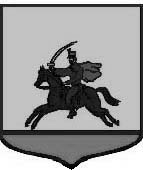 Edve Község ÖnkormányzataImre László polgármesterCím:		H-9343 Edve, Petőfi u. 60.Tel/Fax:	96/ 257 - 489E-mail:	edvehivatal@m-kabel.hu